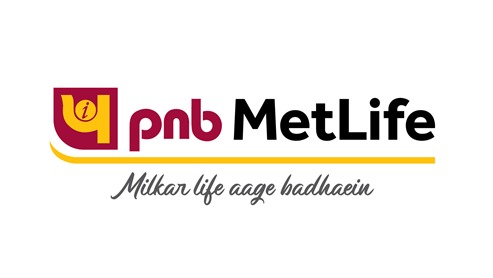 Coverage ReportOnPNB METLIFE Updated on: October  2020PRINTCoverage compilation on "PNB MetLife India Insurance from October 01, 2020 To October 31, 2020"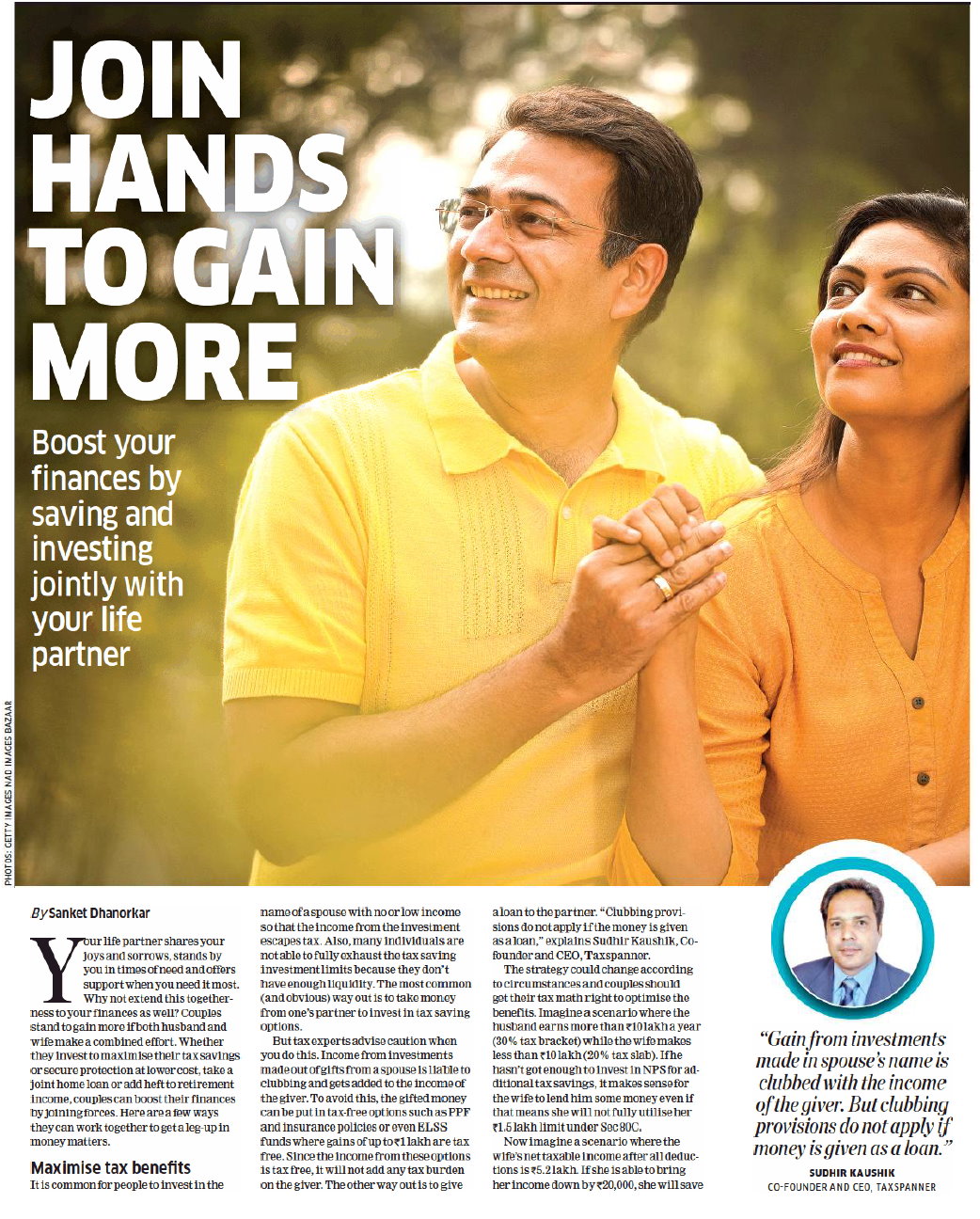 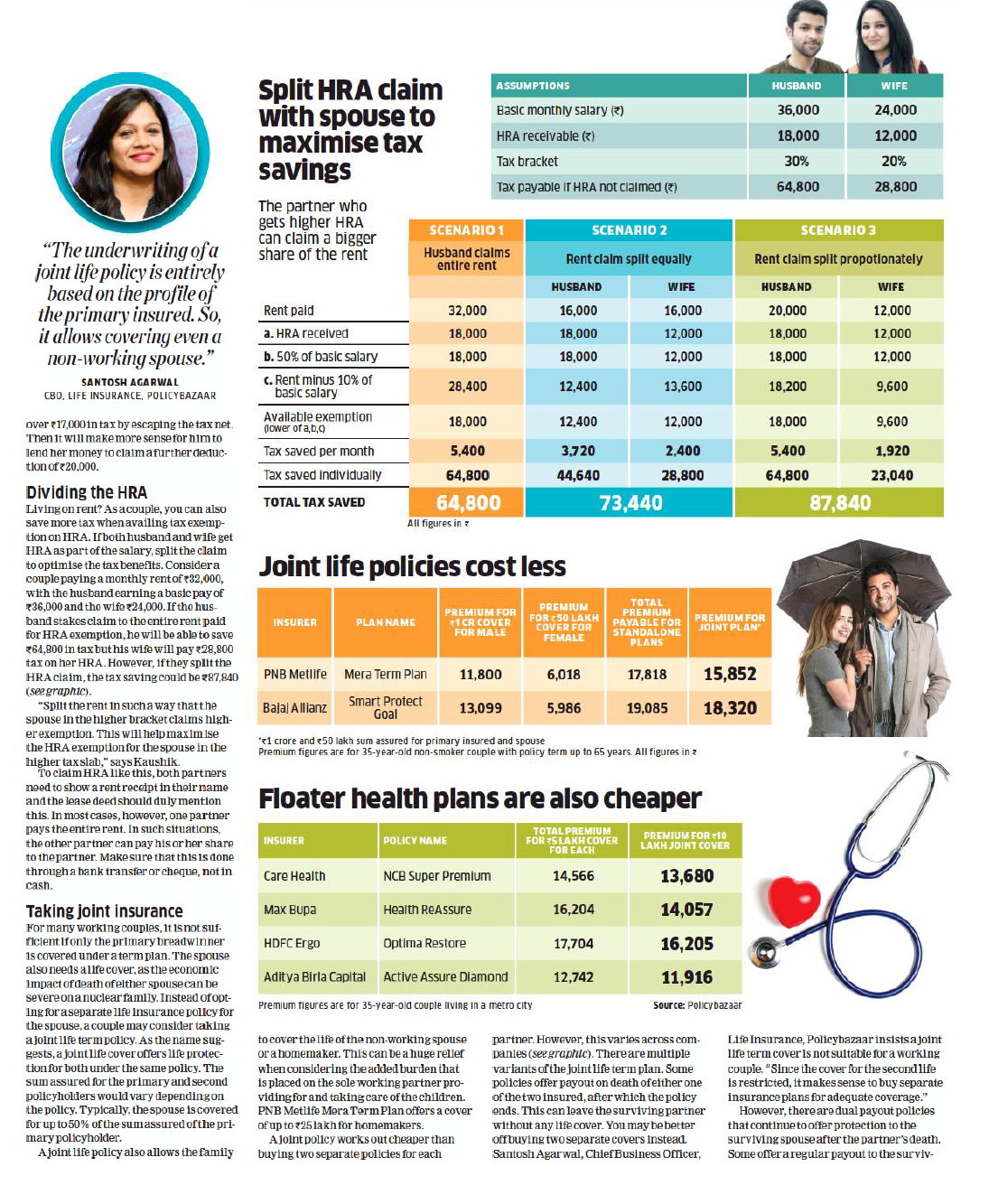 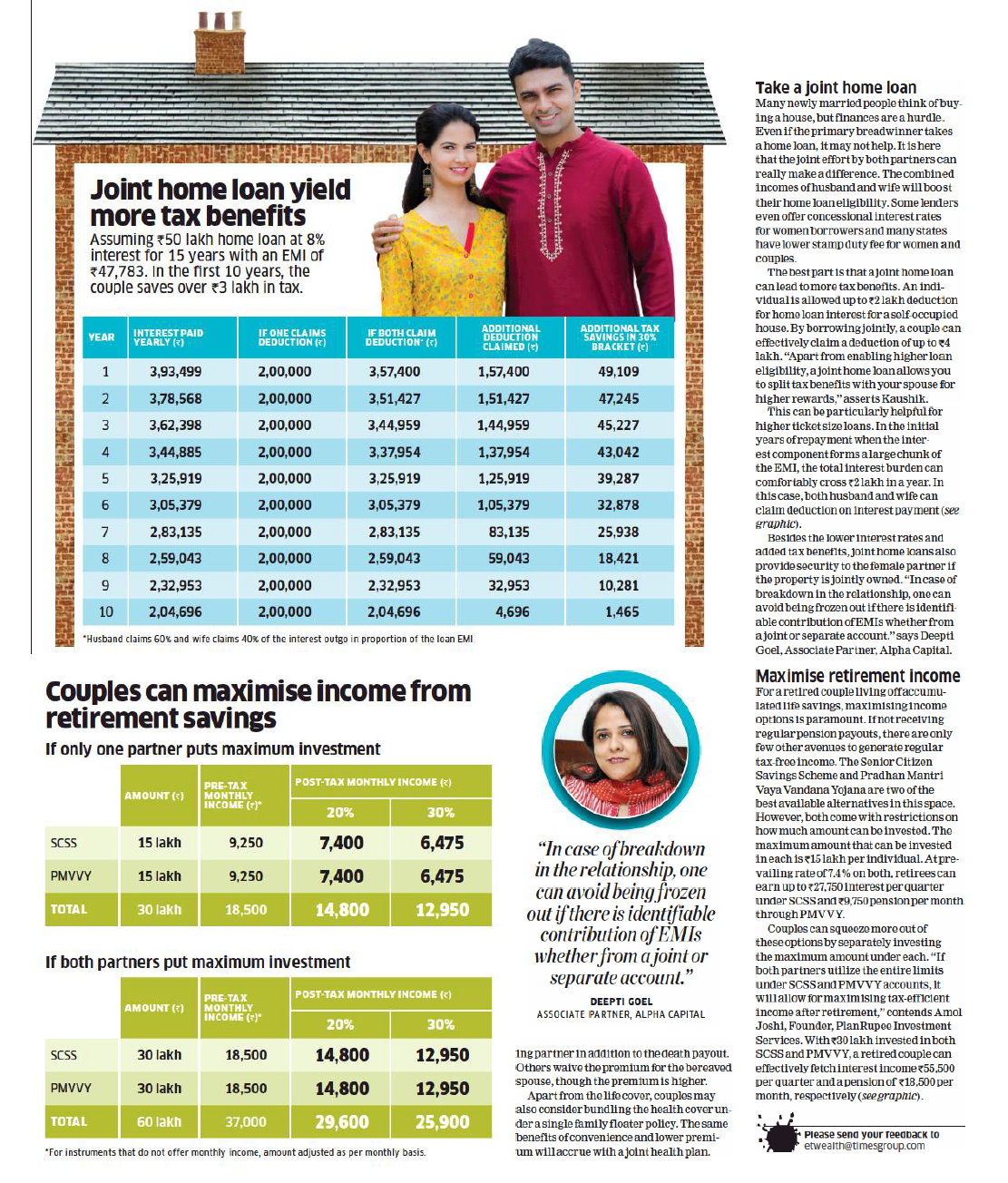 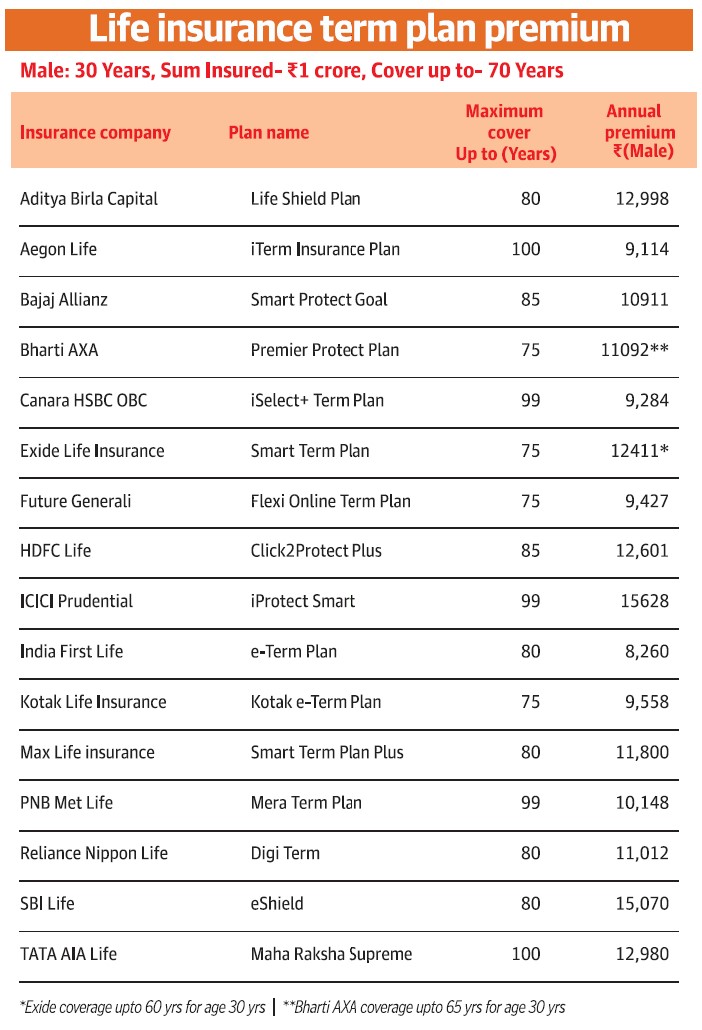 ONLINE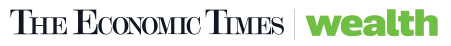 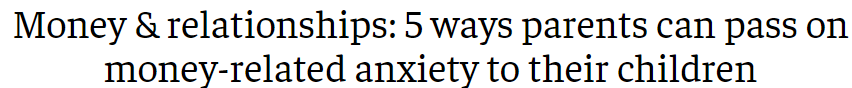 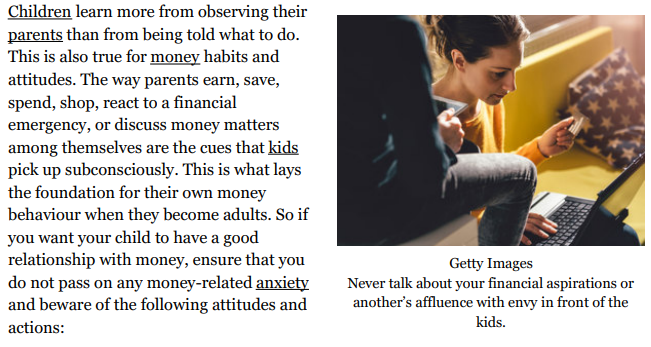 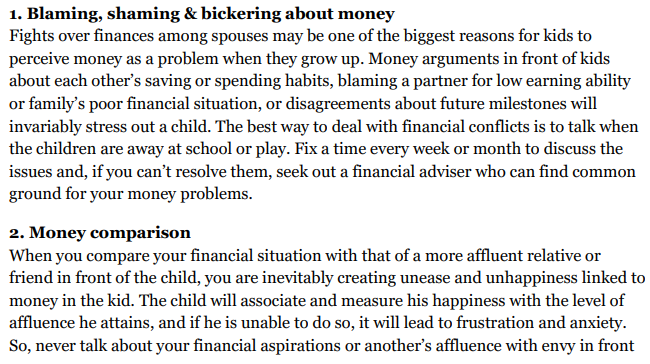 No.Publication/PortalHeadlineDate1The Economic Times WealthJoin Hands to Gain MoreOctober 12, 20202The HinduLife insurance term plan premiumOctober 19, 2020Publication : The Economic Times WealthEdition : AllDate : October 12, 2020 Page:  2Publication : The Economic Times WealthEdition : AllDate : October 12, 2020 Page:  3Publication : The Economic Times WealthEdition : AllDate : October 12, 2020 Page:  4Publication : The HinduEdition : Bangalore, Noida, Mumbai, Kochi, Hyderabad, ChennaiDate : October 19, 2020 Page:  12No.Publication/PortalHeadlineDate1The Economic Times WealthMoney & relationships: 5 ways parents can pass on money related anxiety to their childrenOctober 12, 2020Publication : The Economic Times WealthEdition : OnlineDate : October 12, 2020 Headline: Money & relationships: 5 ways parents can pass on money related anxiety to their children